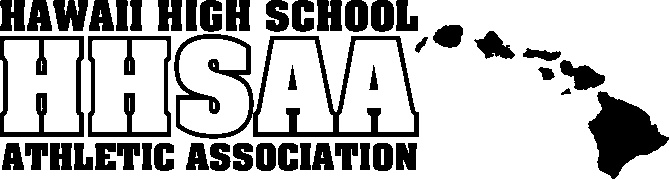 2019 DATAHOUSE / HHSAA SOFTBALL STATE TOURNAMENTSOUVENIR T-SHIRT & PROGRAM PRE-ORDER FORM						 School requests to order the following sizes of the souvenir T-shirts at $20.00 per shirt and programs at $7.00 each.E-mail preorders to your respective host (see below) school.  Checks payable to HHSAA may be brought to the tournament site of teams first game. Note: preorders must be paid in full by first day of the tournament or shirts will be released to the public.DIVISION I Missy Kilbey, Athletic DirectorSaint Andrew’s Priorymkilbey@priory.net DIVISION II:Mike Ban, Athletic DirectorMaui High Schoolmichael_ban@notes.k12.hi.usSizeQuantity PriceTotalSmall$20.00Medium$20.00Large$20.00X-Large$20.00XX-Large$20.00Tourney Program$7.00GRAND TOTAL